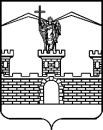 АДМИНИСТРАЦИЯ ЛАБИНСКОГО ГОРОДСКОГО ПОСЕЛЕНИЯЛАБИНСКОГО РАЙОНАП О С Т А Н О В Л Е Н И Еот 27.06.2016								                                    № 879г.ЛабинскО подготовке проекта планировки и проекта межевания свободной от застройки части кадастрового квартала 23:46:0302020,площадью 2657,0 кв.м. в городе Лабинске, ул.Учебная для строительства отдельно стоящих индивидуальных жилых домовВ целях обеспечения устойчивого развития и рационального использования территории, выделения элементов планировочной                 структуры, в соответствии со статьей 46 Градостроительного кодекса Российской Федерации, на основании Генерального плана Лабинского городского поселения Лабинского района, утвержденного решением                  Совета Лабинского городского поселения Лабинского района от 29 марта                2013 года № 202/56 «Об утверждении генерального плана Лабинского городского поселения Лабинского района» (в редакции от 24 декабря 2015 года № 102/25), Правил землепользования и застройки Лабинского городского поселения Лабинского района, утвержденных решением Совета                      Лабинского городского поселения от 29 декабря 2013 года № 246/71                     «Об утверждении правил землепользования и застройки Лабинского городского поселения Лабинского района» (в редакции от 18 марта                       2016 года № 125/32), руководствуясь подпунктом 3 пункта 1 статьи 32                 Устава Лабинского городского поселения, рассмотрев заявление                               гражданки О.А. Чикильдиной, п о с т а н о в л я ю:1.	Разрешить Чикильдиной Ольге Александровне подготовить проект планировки и проект межевания свободной от застройки части кадастрового квартала 23:46:0302020, площадью 2657,0 кв.м. в городе Лабинске, ул.Учебная для строительства отдельно стоящих индивидуальных жилых домов.2.	Отделу архитектуры, градостроительства и развития инфраструктуры администрации Лабинского городского поселения Лабинского района (Глазунов) подготовить необходимые исходные данные для разработки проекта, указанного в пункте 1 настоящего постановления.3.	Рекомендовать Чикильдиной Ольге Александровне один экземпляр утвержденной в установленном порядке документации передать в администрацию Лабинского городского поселения Лабинского района для размещения в информационной системе обеспечения градостроительной деятельности.4.	Отделу делопроизводства администрации Лабинского городского поселения Лабинского района (Переходько) разместить настоящее постановление на официальном сайте Лабинского городского поселения в сети «Интернет» и опубликовать в средствах массовой информации.5.	Контроль за выполнением настоящего постановления возложить на заместителя главы администрации Лабинского городского поселения Лабинского района (вопросы экономики и финансов) П.В. Дядюра.6.	Постановление вступает в силу со дня официального опубликования.Глава администрацииЛабинского городского поселения					А.Н. Матыченко